Application Form: Exeter Cathedral School and Cathedral Choir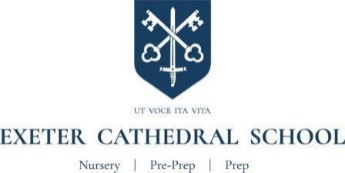 Please send this completed application form together with:A letter of recommendation from your child’s music teacher and/or form teacher or head teacher, or a copy of a most recent music and school report.
By Friday 12th February 2021, to:Miss Katharine Pearce, PA to the Headmaster, Communications and Admissions ManagerExeter Cathedral School, The Chantry, Palace Gate, Exeter, EX1 1HX or by email to admissions@exetercs.org Voice Trial date:Name of Child:Date of Birth:Name(s) of Parents:Address:Postcode:Contact telephone (home):Contact telephone (mobile):Email address:Present School:Occupation(s) of parent(s)Does your child have any previous singing experience? e.g. school/church/any other? 
Please provide details:Does your child have any instrumental experience  - please give details/grades etc  (n.b. instrumental experience is not essential)Has your child attended a Voice Trial before? (please give details)Any health problems (e.g. allergies, asthma) of which we should be aware in relation to your child:Any other information you feel may be helpful for us to know in relation to your child’s application? 